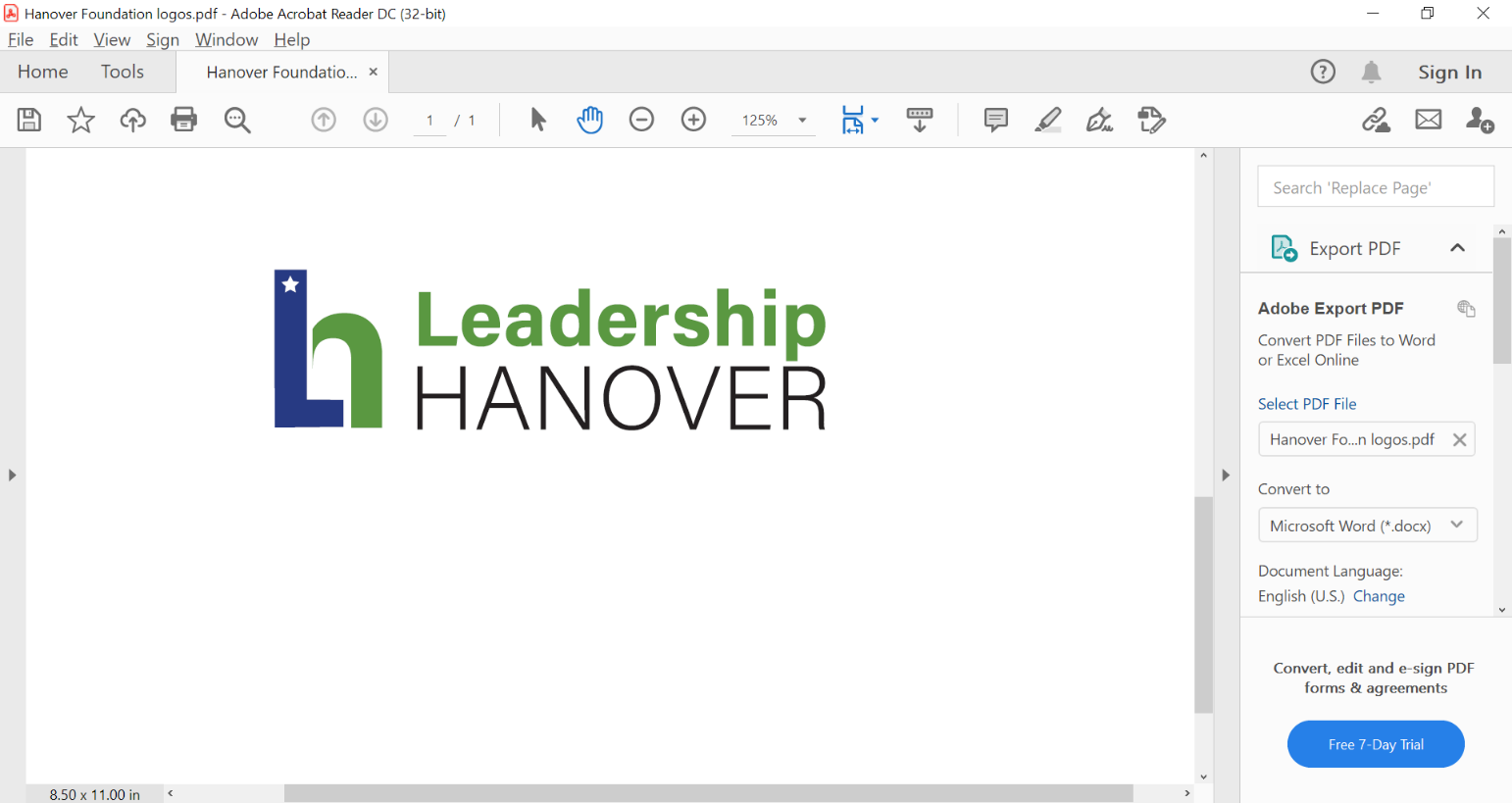 Leader Application, Class of 2022-23Section #1: Personal InformationName (First, Middle initial, Last): ________________________________________________ Preferred Name/Nickname: _____________________________________Email: _______________________________________________________Work Phone: _________________________________________________Cell Phone: __________________________________________________Preferred Mailing Address: _____________________________________________________________________Organization: ________________________________________________________________________________Current Title/Position: _________________________________________________________________________Name and Title of your Immediate Supervisor (If applicable): ____________________________________________Contact Email for Immediate Supervisor: __________________________________________________________Length of time at current organization and in current position: ________________________________________Section #2: Background Questions*Answers in this section are for course and class development; answers will not affect your probability of acceptance. 1. What is your highest level of education achieved?High school or equivalentTechnical or occupational certificateAssociate degreeBachelor's degreeMaster's degreeDoctorateProfessional accreditation 2. Which of these statements is most accurate for you, at the time of this application?I am new to any management/leadership position.I have recently been promoted to a new level of management/leadership.I am seeking a promotion to a new level of management/leadership.I am the owner/a partner in the organization I lead.3. Have you ever participated in another leadership course? If so, which and when?__________________________________________________________________________________________________________________________________________________________________4. Have you ever participated in a leadership mentoring program? If so, what and for how long?__________________________________________________________________________________________________________________________________________________________________Section #3: Personal Statements* Please type below, or attach a Word document or PDF, responses to the following prompts. Your statements must be typed and should be 300-600 words per prompt.* You must answer prompt A, then choose 2 others.A. Why do you want to participate in the Hanover Leadership program? How do you hope to benefit from your participation? B. Discuss a few qualities or characteristics of a good leader. Identify and describe a leader that possesses those qualities and inspires you. C. Describe a difficult situation you have encountered in the past two years, personal or professional. Discuss the options you considered, which you chose and evaluate the outcome of the solution implemented. If presented with this situation again, would you handle it differently?D. Discuss why community and civic engagement, outside of your job requirements, matter to a well-rounded leader. If you have experience here, describe how it has (re)shaped your beliefs of leadership and perception of public figures.Verification of Application*Please initial each acknowledgement.Do you acknowledge understanding that Leadership Hanover is a 9-month program and attendance at the orientation, monthly sessions, program activities and graduation is expected and required?  _______Though we acknowledge life circumstances change and unexpected things happen, dedicated participation is necessary for the overall quality of this program. As such, students of this program can only miss 2 sessions to graduate, and the tuition is non-refundable once the course begins. Do you acknowledge that this information has been shared with you and accept these parameters? _______Do you affirm that you have informed your employer of your desire to participate in this program, and that they have agreed to permit your participation if accepted? _______By signing this form, you give permission to distribute this application to our review team for consideration. In addition, by signing below, you verify that all information is true and accurate. Applicant Signature: ____________________________________________ Date: _______________________Submissions accepted by email to foundation@hanoverchamberva.com.Applications for Leadership Hanover are requested in June but will be accepted if/until the class is full in July. A $50 non-refundable fee, paid on the Foundation website or by check, is due at the time of application and will go towards tuition if accepted. The tuition balance, paid on the website or by check, is due no later than August 31, 2022.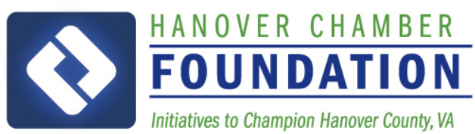 